Supplementary material: The cover and some illustrations of the final version of the comic book “A Journey to Learn about Pain.”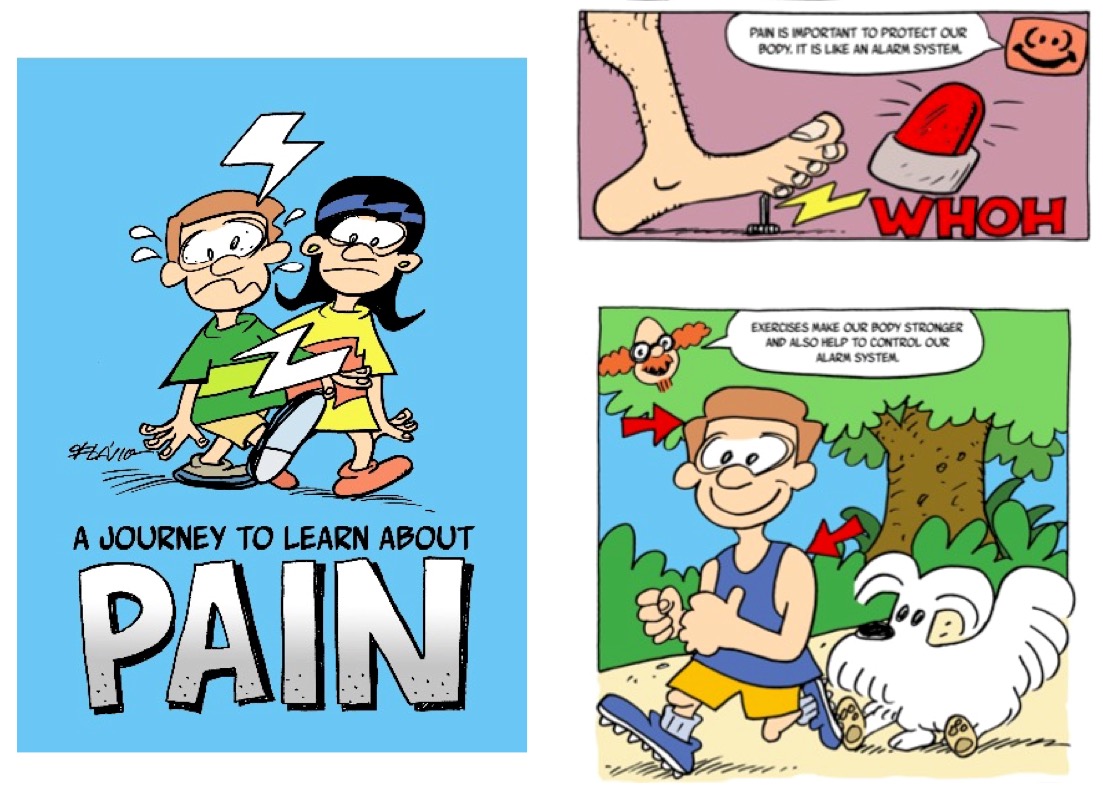 